Интеграция электронной площадки  Сислинк  https://www.cislink.com/ и 1с УПП. Задачи Загружать данные аукционов из Сислинк в 1С ( какой документ это может быть? Регистрация цен поставщиков ? ) Сислинк  предоставляет  доступ к  открытому API, т.е. в ответ на запрос по форме из документа Сислинк отдает  все данные в систему Заказчика  в формате json .Данные, которые необходимо загрузить 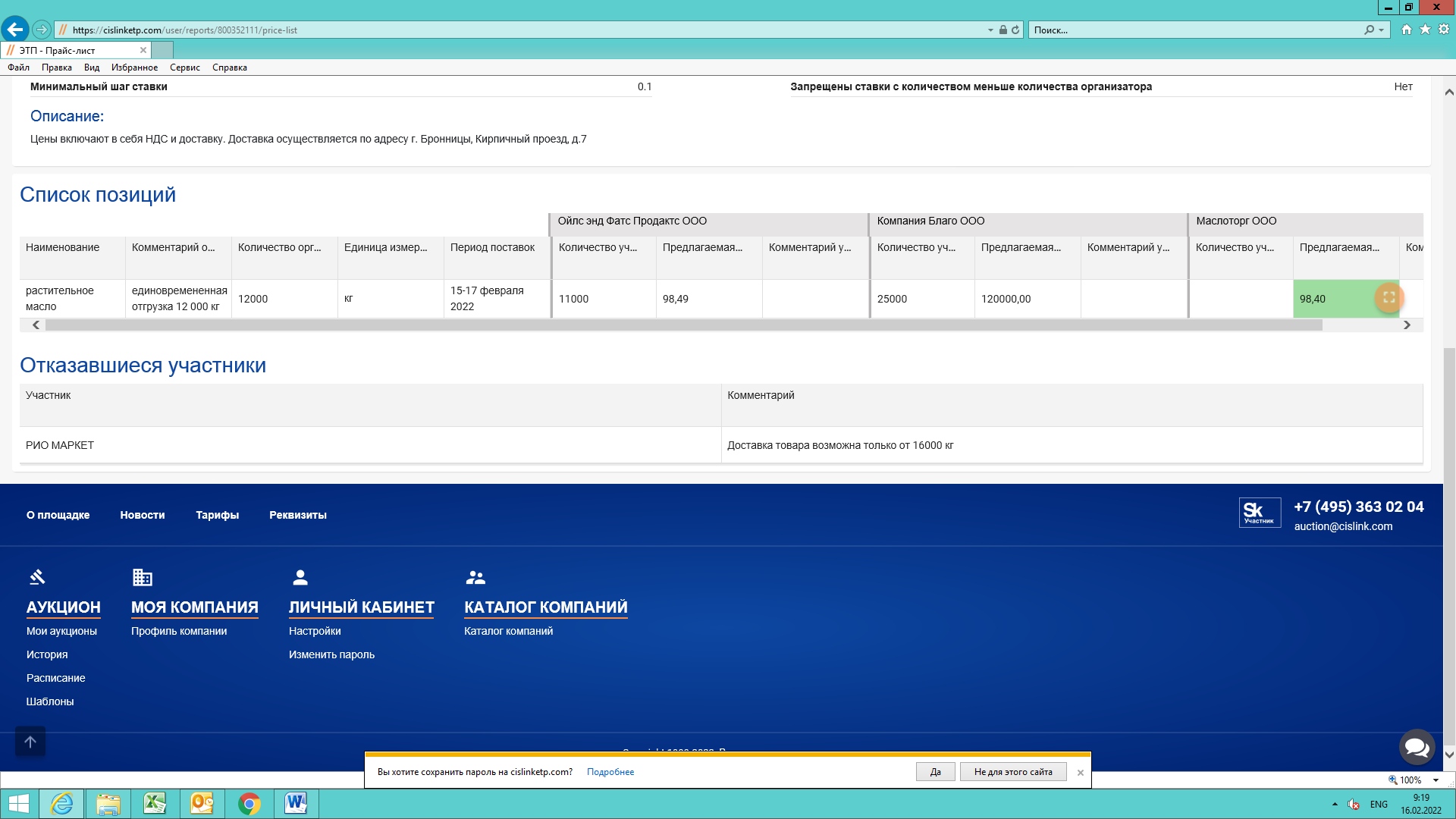 ПрайсЛист_800352111_20221402.xlsxДокумент содержит следующие данные Товар Период поставки Поставщик Цена В зависимости от номенклатуры сырья добавляются столбцы ( количество столбцов определяется справочником номенклатуры 1С) Документ содержит «галочки» для проведения Проведено закупщиком Проведено технологом После проведения документа закупщиком , должно быть уведомление для технолога, после внесения информации технологом у закупщика должно быть уведомление о том, что документ заполнен.* В компании есть 1с Документооборот , но пока не настроен, не запущен – как его использовать?На основании документа « Регистрация цен поставщиков»  закупщик создает документ «Итоги тендера» или «Предложение о закупке» Документ содержит  данные:Выбранный поставщик Товар Цена Период поставки Поле с обоснованием выбора поставщика Документ «Итоги тендера» уходит на согласование Директору по закупкам , далее Директору по направлению  * В компании есть 1с Документооборот , но пока не настроен, не запущен – как его использовать? На основании согласованного документа «Итоги тендера» или «Предложение о закупке»  создается Заказ поставщику  или Заказы поставщику в течение периода поставки. Поставщик, цена автоматом подтягиваются из «Итоги тендера» или «Предложение о закупке» На основании Заказ поставщику формируется приход ( уже реализовано в 1С)   но нужно чтобы по каждому приходу финансист / бухгалтер мог  пройти по цепочке и увидеть на основании какого тендера произведена поставка. Одобрено по качеству Себестоимость / выход  руб/кгИтоги тестирования / дегустации  ФИО технолога да/нет0,7 да/нет0,79